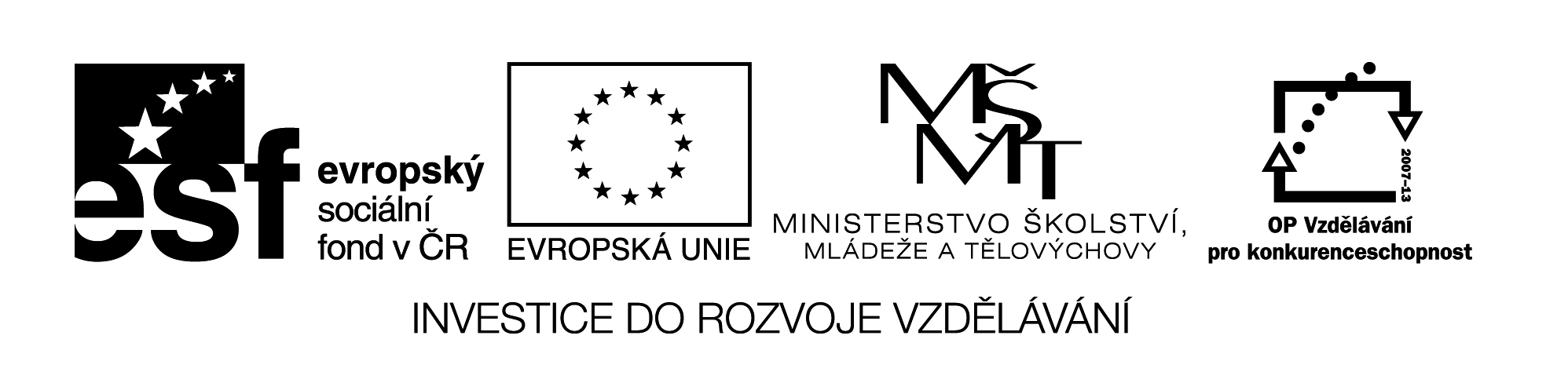 19 M8											Název:		Úlohy na závěr – opakování rovnicCíl:		Jednoduché (lehké) rovnice. Upevnění znalostí a způsobu při řešení rovnic, nezapomínat na zkoušky!!!Časový návrh:	20 min.Met.pokyny:	1)  Práce ve dvojicích – slabší žáci			2)  Lepší žáci samostatně			3) Kontrola výsledkůLehké rovnice1    	5 . ( x – 1 ) = 30  2	 3 . ( y – 5 ) + 8 = 173	  24 = 8 . ( 6 + n )4	9 – 5 . ( z – 2 ) = -115	3 . ( z – 1 ) = 2 . ( z + 3 )	6	( 2a – 1 ) . 9 = 36